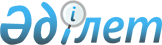 О внесении изменения в постановление Правительства Республики Казахстан от 17 октября 2008 года № 962 "О мерах по реализации Указа Президента Республики Казахстан от 13 октября 2008 года № 669"Постановление Правительства Республики Казахстан от 3 апреля 2019 года № 156.
      Правительство Республики Казахстан ПОСТАНОВЛЯЕТ:
      1. Внести в постановление Правительства Республики Казахстан от 17 октября 2008 года № 962 "О мерах по реализации Указа Президента Республики Казахстан от 13 октября 2008 года № 669" (САПП Республики Казахстан, 2008 г., № 41, ст. 458) следующее изменение:
      в приложении к указанному постановлению:
      строку:
      изложить в следующей редакции:
      2. Настоящее постановление вводится в действие со дня его подписания.
					© 2012. РГП на ПХВ «Институт законодательства и правовой информации Республики Казахстан» Министерства юстиции Республики Казахстан
				
"Жамаубаев

Ерулан Кенжебекович
–
Помощник Президента Республики Казахстан"
"Сулейменов Тимур

Муратович
–
Помощник Президента Республики Казахстан".
      Премьер-Министр
Республики Казахстан 

А. Мамин
